Техническое задание к Договору – Счету:г. СевастопольOrganization, в лице Place Name действующий на основании ____________ именуемый в дальнейшем «Заказчик», с одной стороны, и ООО «Астрал Севастополь», в лице генерального директора Снежаны Вячеславовны Мягкой, действующей на основании Устава, именуемое в дальнейшем «Исполнитель»,с другой стороны, составили настоящее Техническое задание (далее – «Техническое задание») и пришли к соглашению определить следующие условия оказания Услуг по Договору:Наименование оказываемых услуг: Регистрация на торговых площадках и настройка рабочего ПКСфера деятельности компании Заказчика: ________________________________.Количество сотрудников Заказчика:Технические требования к оказанию Услугам: Цель оказания  Услуг: Получение права участия в выгодных для Заказчика конкурсах и тендерах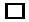 Сроки оказания Услуг: в течение 5 рабочих днейВид оказываемых услуг:Получение доступа кработе на площадках ЭТПУсловия оказания услуг: выезд к Заказчику , дистанционно .Порядок сдачи и приемки результатов: Акт оказания услуг.Аккредитация в ЕИС (Единой Иинформационной системе)Регистрация на федеральных электронных торговых площадках - ЭТПРегистрация на коммерческих ЭТП В2В по выбору ЗаказчикаДокументы, предоставляемые ЗаказчикомКарточка организацииУстав организации в последней редакции вместе со всеми листами изменений,Выписка из ЕГРЮЛ не старше 6 месяцев (в электронном виде, подписанная ЭП налоговым инспектором, или цветная скан-копия бумажных страниц)Решение о назначении руководителяПриказ о назначении руководителярешение об одобрении максимальной сделкиДополнительные требования конкретных ЭТП выбранных ЗаказчикомЗаявка Заказчика на регистрацию в ЕИС и на торговых площадках.Заявка Заказчика на открытие специального банковского счета. «СОГЛАСОВАНО»ЗАКАЗЧИКPlaceOrganization___________ /____________/«___» __________  20__г.«СОГЛАСОВАНО»ИСПОЛНИТЕЛЬГенеральный директор ООО «Астрал Севастополь»___________ /____________/«___» __________  20__г.